18.05.2020. PONEDJELJAK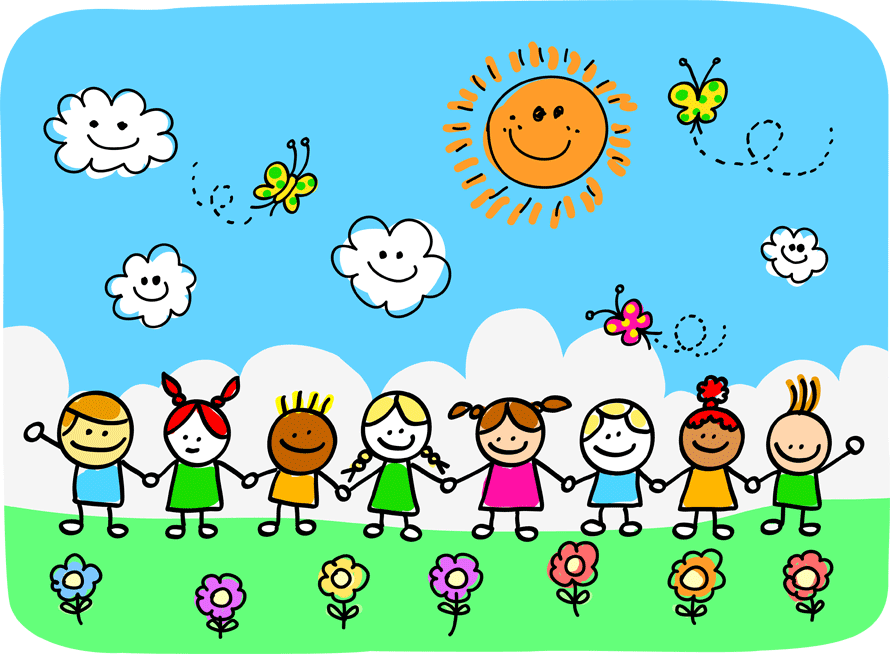 Dobro jutro, draga djeco! HRVATSKI JEZIKIMENICE – vježbaDanas ćeš vježbati umetanje imenica u rečenice, te prepoznavati imenice u rečenicama.U pisanku zapiši današnji nadnevak i naslov. Zadatke možeš isprintati (ako imaš mogućnosti) ili ih prepisati. 1. Dopuni.Riječi kojima _____________ sve što nas okružuje nazivamo imenice.Imenicama imenujemo ________, stvari i pojave.2. Tablicu dopuni IMENICAMA koje počinju zadanim slovom!Nakon toga iz svakog STUPCA izaberi po JEDNU imenicu i napiši 3 rečenice.3. Rečenice dopuni imenicama.      ____________ pliva.       ____________ lijepo miriše.      Puše jak ____________.      Mama kuha ____________.4. U rečenicama crvenom bojicom podcrtaj imenice:     Učenici čitaju knjigu.     Zmaj je velik.     Tata u garaži popravlja automobil.     Roditelji su moja ljubav i sreća.MATEMATIKA                               MNOŽENJE BROJA 7, DIJELJENJE BROJEM 7- učimOtvori udžbenik, str. 96. Riješi ZNAM.Klikni na poveznicu. Zatim klikni na 11.56 minuta i uči uz učiteljicu Sanjušku.  https://www.youtube.com/watch?v=vTsCb0uxBms    Prepiši u bilježnicu i riješi. Pazi na potpisivanje brojeva. 18.05.2020.MNOŽENJE BROJA 7, DIJELJENJE BROJEM 71.)    1  ·  7 =        7 jer je ___________________  2  ·  7 =    14  jer je ___________________  3  ·  7 = ____ jer je ___________________  4  ·  7 = ____ jer je ___________________  5  ·  7 = ____ jer je ___________________  6  ·  7 = ____ jer je ___________________  7  ·  7 = ____ jer je ___________________  8  ·  7 = ____ jer je ___________________  9  ·  7 = ____ jer je ___________________10  ·  7 = ____ jer je ___________________    2. ) Višekratnici broja 7 : 7, 14, 21, 28, 35, 42, 49, 56, 63, 70.3.) Dopiši broj koji nedostaje da bi jednakost bila točna.    7 · 0 = ___ : 5                      7 : 1 =  ____ : 3                  0 : 7 = ___· 7Riješi zadatke u udžbeniku na 97. str.Vježbaj množiti i dijeliti brojem 7 uz igru i zabavu.https://wordwall.net/hr/resource/1430431/matematika/mno%c5%beenje-i-dijeljenje-broja-7https://wordwall.net/hr/resource/1321815/matematika/mno%c5%beenje-broja-7-i-dijeljenje-brojem-7-2-dioTJELESNA I ZDRAVSTVENA KULTURAKlikni na poveznicu i razgibaj se uz video.https://www.youtube.com/watch?v=FGgWfDlyUuYVježbaj bacanje i hvatanje lopte u zid. bacaj desnom rukom, iskoračiš lijevom nogom naprijedbacaj lijevom rukom, iskoračiš desnom nogom naprijedbacaj s obje ruke, loptu bacaš iz visine prsiju (sjeti se  kako smo vježbali u školi)Svaku vježbu ponovi 10 puta. Dok bacaš loptu izgovaraj matematičku pjesmicu višekratnika broja 7.Pazi da ti lopta ne padne na pod. Budi udaljen/ udaljena od zida 2m.Veliki pozdrav svima od učiteljice Silvije!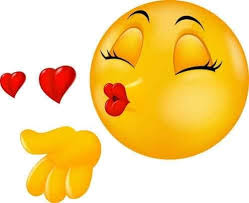 SKB